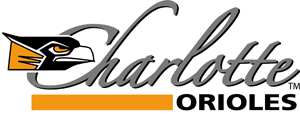       SELF PROVIDING DISTRICT MONITOR REQUIREMENTSOrganizations or groups renting Charlotte Public Schools facilities that choose to provide an approved volunteer to serve as District Monitor must submit in writing a volunteer schedule including dates and contact numbers.The District Monitor must meet requirements PRIOR to the beginning of the rental periodMust be at least 21 years of ageMust prove to be current in Adult and Infant/Child CPR certification or willing to obtain before rental eventMust prove to be current in First Aide Certification or willing to obtain before rental event.Must pass a criminal history background check through the districtMust have with them a working cell phone while serving as the monitor to be used to reach on call school district staff and/or 911 for emergenciesMust possess the ability to enforce all rules and regulations set forth by the Charlotte Public Schools Facility and Grounds rental policies.Those meeting the requirements will need to come to the Charlotte Aquatic Center Office to complete a volunteer background form, provide certifications of First Aid and CPR, and sign the District Monitor Waiver.DISTRICT MONITOR WAIVER FORMI, _________________________________ acknowledge that _________________________________ (Lessee Name)	  				          (Organization)will provide our own volunteer District Monitor.  Our District Monitor is at least 21 years of age, current in Adult and Infant/Child CPR and First Aid, background criminal check will pass, has a working cell phone, and the ability to enforce all the rules and regulations set forth by the Charlotte Public Schools Facility and Grounds rental policies.  We will provide our own First Aid materials and be responsible for following all emergency protocols.__________________________________________________   Date: __________________________SignatureList all volunteer District Monitors that meet the requirements and agree to the Terms and Conditions.Name:_____________________________________________	Phone:________________________Volunteer Signature:___________________________________________________________________Name:_____________________________________________	Phone:________________________Volunteer Signature:___________________________________________________________________Name:_____________________________________________	Phone:________________________Volunteer Signature:___________________________________________________________________Name:_____________________________________________	Phone:________________________Volunteer Signature:___________________________________________________________________